花蓮縣秀林鄉秀林國民小學107學年度第一學期第3週行政會報/教師朝會會議地點：會議室　　會議日期： 107 年9/10~9/11教導主任報告：有關新北市蓮花大士功德協會贊助事宜，20180906(週四)經本校教師討論期望補助：球鞋國小部80雙(學生需求)、運動服24套(中低或低收戶學生)、教學白板35個(教學需求)。9/26（三），鄉田徑選拔，六年級，帶隊教師宗聖及教導，專車接送。9/30（日）高智爾球比賽。四年級10人，志翔利用體育課、課後輔導訓練。帶隊教師志祥及教導開車接送。請公假可請補休假。來回油資及礦泉水由學校支應。確認本校鄉教育入會會員名冊，俾便參加會員大會及收費事宜。總務主任報告：防震演練計畫說明。家長代表大會時間點確定9/18(週二)PM6:50。本校垃圾放置處執行討論與決議。運動服請各班本週三前收齊家庭防災卡交至總務處。請各班本週五前繳回家長會費費用、收據與家長代表圈選單。請各班利用本週上課時間自行在班級或任課教室做好防災及逃生演練，請拍照6張私Line總務。（導師請傳自己班級教室、科任老師使用科任教室自選一班級演練）園主任報告：107年9月13日(四)9：00-18：00花蓮縣兒童遊戲場管理人員安全培訓研習。107年9月12日(三)至衛生所牙科醫療站幼兒園幼生塗氟。每周三（幼乙班）每周五（幼甲班）10：00-11：00至秀林鄉立圖書館。 教務組長報告：識字量測驗系統107學年度上學期期初開放時間自107年9月3日至107年10月12日止：測驗系統網址：http://pair.nknu.edu.tw/literacy/。施測對象：一至六年級學生。花蓮縣106-111學年度學力提升計畫羅列參考書籍，各購置2本供教學參考：《孩子如何成功》、《恆毅力》、《運動改造大腦》、《大腦當家》、《大腦喜歡這樣學》、其他：(請各師提供)請各師詳閱計畫內容(縣府107.8.23修正)，並先行思考相關提升學生基本學力之策略或可行方向。若班級有家長反應不願意讓其孩子(補救教學個案)參加補救教學之情事，處理流程如下：請導師與家長溝通孩子的學習狀況，並強調補救教學主要目的是在協助孩子學力的成長及提升自信心。若家長仍堅持不參加，則請其至教務組，會再次與之說明。二者皆未果，則會請家長填寫不同意參加補救教學的表件，以留校備查。補救教學、課後學習輔導及減授課相關表冊已放置scan裡，煩請各師自行下載使用表揚107學年度各班暑假作業優秀學生名單：學務組長報告：友善校園週重點宣導：禁止體罰、輔導管教配套措施對照表及架構。(附件)教師輔導與管教學生辦法注意事項及學校所訂辦法。花蓮縣地方稅務局107年度國中小學生「租稅金頭腦」大會考活動。自行擇日辦理測驗（本活動僅限花蓮縣內國民中小學學生參加）活動期間：即日起至107年9月28日（星期五）止。 國小組：4至6年級學生。花蓮縣地方稅務局107年國中小學生『租稅知識家』網路有獎徵答活動實施計畫。活動網址：花蓮縣地方稅務局網站點選租稅網路有獎徵答活動Banner進入活動頁面。每人限作答1次，全部答對並留下基本資料者，即可參加抽獎。人事主計報告：提醒：本學期班級費每人50元(25元統籌運用-購影印紙；25元各班使用（9/21前核銷完成）)，請各班依學生人數提出需求執行。特教有10000元班級經費（11/15前核銷完成）。宣導:宣導編制內專任教師（以下簡稱教師）之兼職:教師兼任之職務，應與教學或研究專長領域相關。教師兼任職務以執行經常性業務為主者，其兼職時數每週合計不得超過八小時。 另公私立學校專任教師兼課（超時授課）及代課規定:專任教師兼課、超時授課及代課節數，以兼課或超時授課不超過6節，代課不超過5節，兼課（超時授課）復代課併計不超過9節為原則。教師兼職不得影響本職工作，且須符合校內基本授課時數及工作要求，並事先以書面報經學校核准，於期滿續兼或兼職職務異動時，應重行申請。教師兼職機關（構）之範圍如下：政府機關（構）、公立學校及已立案之私立學校。行政法人。非以營利為目的之事業或團體：公營、私營或公私合營之事業。合於民法總則公益社團及財團之組織。依其他法規向主管機關登記或立案成立之事業或團體。國際性學術或專業組織。教師兼職有下列情形之一者，學校應不予核准或於兼職期間廢止其核准：與本職工作性質不相容。教師評鑑未符合學校標準。對本職工作有不良影響之虞。有損學校或教師形象之虞。有洩漏公務機密之虞。有營私舞弊之虞。有職務上不當利益輸送之虞。有支用公款或不當利用學校公物之虞。有違反教育中立之虞。有危害教師安全或健康之虞。各級學校應就教師之兼職每年定期進行評估檢討，作為是否同意教師繼續兼職之依據。相關法令請參閱Public人事附件(公立各級學校專任教師兼職處理原則)校護報告：107年9月12日(三)10：00-10：30衛生所護理師到校進行肺結核防治宣導，針對1-6年級學生，煩請導師時間屆時帶學生至聚英樓集合。體育報告：游泳教學時間11/12、11/13、11/15，上午8:30-12:00，四至六年級，請導師協調，循往例一名行政一名老師隨同。(本次採用承租遊覽車)附件：秀林國小107年度災害防救應變小組任務職責一覽表花蓮縣秀林國民小學107年度複合型災害防救演練腳本1070921版演練時間：107年9月21日上午9時21分。演練地點：花蓮縣秀林國民小學情境模擬與介紹：107年9月21日上午9時21分，花蓮外海錯動，產生芮氏規模7.2的地震，秀林鄉震度為6.3級，搖晃時間持續45秒。」地震發生後，模擬災害為：教學大樓牆面龜裂傾倒，三甲尤生因地震逃生時不慎從二樓跌落。主要演練項目如下：演練項目一：學生避難指導與安撫演練項目二：師生避難與疏散，災害應變小組成立與啟動演練項目三：人數統計與回報演練項目四：人員搜救與傷患搶救作業主要體驗項目如下： 說明：地震可能引發火災，造成「二次災害」，故本次演練結合地方消防資源增加兩項逃生與消防體驗。體驗項目一：火災煙霧逃生體驗體驗項目一：高壓噴水槍體驗演練項目一：學生避難指導與安撫107年9月21日09:21─09：22地點：各年級教室演練時間：1 分鐘模擬情境：發生芮氏規模7.2的地震，秀林鄉震度為6.3級，強震約45秒演練項目二：師生避難與疏散，災害應變小組成立與啟動107年9月21日09:22─09：25地點：各年級教室演練時間：4分鐘模擬情境：強震過後10秒，校長依照判斷地震級數成立災害應變中心演練項目三：人數統計與回報107年9月21日09:27─09：30地點：操場演練時間：4分鐘模擬情境：學生均疏散至運動場，開始清查人數演練項目四：人員搜救與傷患搶救作業107年9月21日09:30─09：40地點：至善樓演練時間：10分鐘模擬情境：至善樓牆面龜裂傾倒，三甲尤生因地震逃生時不慎從二樓跌落。~~~我們的防災演練到此結束，謝謝大家!~~~第3週第3週導護：潘怡媚月/日星期重要行事＜學校願景：自律.進取.創意.感恩.希望＞9/10一義剪活動，AM10:00，圓形廣場(教導)。硬筆字培訓開始，週一、二、五，12:35~13:15，地點：藝文教室(教導)。9/11二期初IEP(特教)，教師朝會。校務會議(二)，教師朝會。107年學童過路口宣導教育推廣(學務) 。9/12三肺結核宣導(校護)，AM課間。12年國教 [素養導向]三到六年級分數課程脈絡與數學奠基活動研習(國小教師)，崇德國小，PM13:00~。9/13四朱德剛表演劇(教導)，四、五、六導師及學生，13:00校門口集合。花蓮縣兒童遊戲場管理人員安全培訓研習，AM9:00~18:00。9/14五環境教育素養研習(校長)。9/15六環境知識競賽(宗聖)，壽豐國小，8:30~15:30。幼兒親子運動嘉年華，AM9時至PM4時，假花蓮縣立中正體育館辦理。班級學生名單二甲方君○、伊漾○○ 、黃呂○○三甲蕭恆○、王○、林凱○四甲林睿○、溫若○、卓○五甲許靜○、陳敏○、黃呂○○六甲梁牧○、朱雅○、周羽○編組及負責人編組及負責人編組及負責人姓名姓名單位職務職掌設備/準備物品現場指揮官現場指揮官現場指揮官黃勤聰黃勤聰校長負責指揮、督導、協調對講機、頭盔、背心現場副指揮官(兼發言人)現場副指揮官(兼發言人)現場副指揮官(兼發言人)蔡俊雄蔡俊雄教導主任負責統一對外發言。通報中心受災情形、目前處置狀況等。對講機、頭盔、背心現場副指揮官現場副指揮官現場副指揮官陳麗如陳麗如幼兒園通報中心受災情形、目前處置狀況等。頭盔、背心任務編組單位任務編組單位任務編組單位組長組員職務職掌設備/準備物品幹事兼搶救組總務處(通報災害人數給校安中心負責人員)總務處(通報災害人數給校安中心負責人員)許漢良曾雪玉社社區志工*2人新秀消防隊*1人總務處社區志工新秀消防隊防災宣導活動，處理各組任務及防護任務，協調統合與反應受災學校教職員生之搶救及搜救。清除障礙物協助逃生。強制疏散不願避難教職員生通知鄉公所派遣清潔隊協助垃圾清理搬運及衛生工作。對講機、頭盔、背心工地圓鍬、十字鎬滅火器、鐵棒、手電筒等                                                                                                                    通報組通報組校安中心人員潘怡媚教導處通報教育處應變中心學校災情。蒐集、評估、傳播和使用有關災害與資源狀況發展的資訊。協調各組中運作。學生事務通報、校園設施設備災害通報。救援單位通報。頭盔、背心無線筆電、行動電話社區各救難機關名冊與電話學生家長防災卡安全防護組安全防護組教師楊玉鳳社區志工*2人幼教師社區志工學生疏散後，關閉校內總電源及相關危及安全之設施。發布通告廣播災變發生，引導學生疏散至安全區域。採購；儲存醫藥、生活物資、糧食及飲水。協助發放生活物資、糧食及飲水。各項救災物資登記、造冊、保管及分配。協助設置警戒標誌及交通管制(必要時通知管區協助)維護災區及避難場所治安。巡視校園安全。頭盔、對講機、背心、照明設備、三角錐、哨子、飲用水、乾糧避難引導組避難引導組教導處及各班導師(或正值班之科任教師)林麗雪簡孜穎鄧雅楨李小君胡志翔陳漢釗高宗聖蔡芳玲蘇雅婕黃月珠教務組長教師幼教師教保員分配責任區，協調疏散學校教職員生至避難所。協助疏散學校教職員、學生至避難所並清查人數。設置服務站，提供協助與諮詢。學生至避難處安定與輔導。頭盔、背心、哨子緊急救護組緊急救護組健康中心吳淑蕙社區志工*1人小尖兵*4人校護小尖兵社區志工檢傷分類，基本急救，重傷患就醫護送。提供防災教育相關資源。急救常識宣導。心理諮商。提供紓解壓力方法對講機、背心、醫療器材等法律組法律組幹事兼人事張碧霞社區志工*1人人事社區志工提供法律諮詢。司儀。法律備詢社區家長社區家長家長會長朱妤婕家長委員家長會總幹事協助學生及家長聯繫。聯繫社區資源協助救災工作。學校物資分配事項，協助物資分發。配合教導處及總務處家庭防災卡資訊網頁組資訊網頁組總務處役男役男役男網頁伺服器主機系統之維護。防災教育網頁內容之設計與更新。防災活動之拍攝。電腦主機網路連線設備設位相機數位攝影機時間演練人員演練內容備註09:21│09:22司儀音響效果【司儀】：花蓮縣秀林國小107年度下半年防震防火複合型災害防救演練（演練開始）【司儀（辦公室廣播）】：「今天（107年9月21日）上午9時21分，花蓮外海錯動，產生芮氏規模7.2的地震，秀林鄉震度為6.3級的地震，搖晃時間持續45秒。」【動作：司儀播放音效50秒。】09:21│09:22各班教師發言，在教室先安撫學生各班導師：有地震，請同學不要慌張，拿起防災頭套或書本或書包放在頭頸部位，迅速蹲到桌子底下，請勿慌張，等待地震過後，再聽從老師指揮做疏散動作。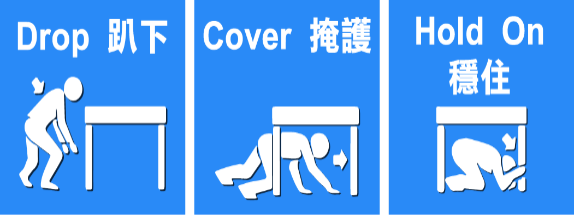 學生：是【注意：教師請確保將教室前門為開起狀態，電源關閉請指定固定同學負責。動作：學生做關電源動作】請參學校地震避難掩護應變參考程序趴下、掩護、穩住09:21│09:22司儀司儀（辦公室廣播）：各班任課教師在班級教室內必須做好安撫學生、穩定學生情緒及避難指導。請注意確保教室前後門開起狀態，關閉電源，並注意頭上的燈及旁邊的懸掛物及櫃子會不會掉下來或倒下等安全事項接下來演練項目二：師生避難與疏散，災害應變小組成立與啟動。略時間演練人員演練內容備註09:22│09:25司儀現在接著進行演練項目二：師生避難與疏散，災害應變小組成立與啟動。略09:22│09:25指揮官(校長)校長報告：各位老師、各位同學，剛才發生了大地震，請大家不要慌張，門窗及大門維持開放現狀。現在請各位任課老師確認已關閉電源，帶領同學依防災地圖疏散路線，進行疏散避難。校長在辦公室對全校廣播略09:22│09:25各班任科老師校長報告後各班開始疏散任課教師：同學們現在將防災頭套或書包或書本放在頭上，隨手拿起身邊的水及食物，蹲低身體降低重心，迅速到走廊集合，然後依照平時教導的疏散避難路線行進，沿途務須注意掉落物。切記!請勿奔跑或推擠。學生：是不奔跑，不推擠、不喧嘩09:22│09:25指揮官（校長）災害應變中心緊急成立。請避難引導組即到指定指導班級疏散。其餘各組亦請立即至操場集合，請配戴個人識別背心，並請各組組長隨身攜帶無線對講機【各組從辦公室出列】對講機4支分配副指揮官1支避難引導組1支安全防護組1支緊急救護組1支09:22│09:25司儀說明避難引導組各組迅速至指定地點引導疏散，引導人員特別要於疏散時確認走廊安全。搶救組攜帶強救工具，器材迅速至災害應變中心集合。安全防護組安排人員於學生疏散後關閉總電源，及至校門口維護安全，其它人至災害中心集合。通報組攜帶學生家庭防災卡及相關聯絡資料至災害應變中心集合。緊急救護組攜帶救護器材迅速至災害應變中心集合，並成立救護站。09:22│09:25副指揮官(教導主任)與災害應變小組副指揮官（教導主任）：請各組測試對講機通話， 完畢!（各組與指揮官彼此通話測試）副指揮官（教導主任）：請各組組長向我回報集合狀況。完畢!（此時各組應到指揮中心前各組集合點集合）避難引導組（教務組長）：報告副指揮官，避難引導組了部分組員已前往各樓梯口協助班級疏散之外，其餘全員到齊。完畢!副指揮官（教導主任）：收到。完畢!通報組(學務組長)：通報組報告副指揮官，通報組全員到齊。完畢!副指揮官（教導主任）：收到。完畢!安全防護組（楊玉鳳）：安全防護組報告副指揮官，安全防護組全員到齊。完畢!副指揮官：收到。完畢!搶救組（總務主任）：搶救組報告副指揮官，搶救組全員到齊。完畢!副指揮官（教導主任）：收到完畢!副指揮官（教導主任）：請安全防護組，開始巡視校園，並注意自身安全，隨時以對講機回報校園受災狀況。完畢!安全防護組（楊玉鳳）：安全防護組收到。安全防護組開始巡視校園，並本組組員注意自身安全，隨時以對講機回報校園受災狀況。完畢!副指揮官（教導主任）：避難引導組，聽到請回答？完畢!避難引導組（教務組長）：避難引導組收到，請說？完畢!副指揮官（教導主任）：請避難引導組統計各班人數後回報。完畢!09:22│09:25避難引導組立即展開各班級人數統計後回報09:22│09:25司儀各班學生經校長認定地震災害級數之後，迅速廣播各班學生依序避難至最終避難場所。學生依照不奔跑，不推擠、不喧嘩的原則離開教室。到了樓下以遠離建築物的疏散路線快速奔跑至操場空礦地區的最終避難場所集合。由於本校校舍腹地有限，本校災害應變中心設立於操場。指揮官、副指揮官、避難引導組、安全防護組及搶救組歸同一區域。各應變小組依照平日訓練要求戴上安全帽及警示衣服、對講機、強救及醫療器材等至應變中心及指定集合地點。項目二演練完畢。接下來演練項目三：人數統計與回報時間演練人員演練內容備註09:27│09:30避難引導組請各位導師集合學生，按座號成一路縱隊並蹲下，立即清查班上人數，並向我報告，謝謝。09:27│09:30各班老師各位同學請按座號一路縱隊，老師開始點名，點完名的同學請蹲下 。09:27│09:30各班老師（點名後導師陸續向避難引導組報告學生人數）09:27│09:30三甲老師避難引導組(教務組長)，班長說：三甲班尤同學可能還在教室，未到疏散點。學生應到12人，實到11人。09:27│09:30避難引導組知道了，本組會向指揮中心通報副指揮官請求立即搜尋。09:27│09:30避難引導組請三甲導師留意剩下的學生，並隨時回報學生情形。09:27│09:30三甲老師好的。09:27│09:30司儀避難引導組逐班將學生人數清點完畢，統計人數，並將學生受災狀況填報資料，告知避難引導組，由避難引導組統計人數報告災害應變中心。各班現已逐班報告人數完畢。項目(三)演練完畢。接下來演練項目四：人員搜救與傷患搶救作業。時間演練人員演練內容備註09:30│09:40安全防護組呼叫副指揮官，聽到請回答。09:30│09:40副指揮官副指揮官聽到，請說。09:30│09:40安全防護組發現三甲尤生逃生時不慎摔傷，請派緊急救護組至星月廣場救護。09:30│09:40副指揮官副指揮官呼叫緊急救護組，聽到請回答。09:30│09:40緊急救護組緊急救護組聽到，請說。09:30│09:40副指揮官三甲尤生不慎跌倒，請至星月廣場救護，並速離大樓至安全地點進一步搶救。09:30│09:40緊急救護組收到。09:30│09:40副指揮官副指揮官呼叫安全防護組，聽到請回答。09:30│09:40安全防護組安全防護組聽到，請說。09:30│09:40副指揮官三甲班尤生受困，已聯絡新秀消防隊，請做好校門口引導至現場。09:30│09:40安全防護組知道了，已至校門口引導新秀消防隊。 09:30│09:40司儀新秀消防隊救助人員尚未到達現場，緊急救護組知道學生受困狀況後，立即展開救護作業，因此，新秀消防隊在受理報案時，亦同步展開傷患搶救作業。項目(四)演練完畢。